Dear Parents, During the next few months your child is required to complete a science project which uses the scientific method to solve a real world problem. Science projects are primarily independent study assignments involving experimentation on a topic of individual interest. The educational benefits to the student who completes a project are numerous including developing skills in writing, oral presentation, creative thinking, and problem solving.  In addition to this book; each student will be given instructions during class for the various steps of his/her project. Most assignments for this project will be completed with the student’s Science teachers, but others will be completed in Language Arts. This allows for collaboration between the subject areas and will give the students a comprehensive learning approach to research, writing, investigation, and analysis. Most of the work will be completed at home, and students will receive a timeline noting due dates for each part of the project. Be sure to visit my website for specific tips, links, handouts, etc.  Your child may need you to monitor his/her progress and provide encouragement. Your support is key to a successful project, but please do not allow your involvement to extend any further in order to assure equity and promote student learning! Also, be aware that a prize-winning project can be completed for under $10.00.  If you have any questions, do not hesitate to contact me.Sincerely, Mrs. HermesPlease sign the space below in acknowledgment of the above information:Parent signature: ________________________________________________ Date: ______________________Student signature: _______________________________________________ Date: ______________________Student academic integrity pledge:I, _________________________________ understand that it is my responsibility to complete a Science Fair project and research paper in the time frame provided by my teachers. I understand that this project is to be completed independently and should express my own original thoughts and ideas. If an idea is used for this project or research paper that is not my own, I will cite the source of that information to avoid plagiarism and give credit where it belongs. Student signature: _______________________________________________ Date: ______________________Students will be given exact due dates for each section of the phase they are responsible for. The student must fill in and abide by those dates.  Dates are tentative.List 3 different projects that you would be interested in using for your science fair project. Remember to choose projects that you find interesting and that your parents also agree with.Briefly describe each project so that your teacher can understand what it entails. You must also include 3 ways this project can impact and affect society, consumers, students, science, etc. If this project does not have applications rethink it or find another one.Rate each of the 3 projects on a scale of 1-3 one being the project you like the most and 3 being the project you like the least. Project Title: _______________________________________________________ 	Rank: ______ Description:  _________________________________________________________________________ ______________________________________________________________________________________________________________________________________________________________________________________________________________________________________________________________________________________________________________________________________________________________________________________________________________________________________________________________________________________________________Project Title: _______________________________________________________ 	Rank: ______ Description:  _________________________________________________________________________ ______________________________________________________________________________________________________________________________________________________________________________________________________________________________________________________________________________________________________________________________________________________________________________________________________________________________________________________________________________________________________Project Title: _______________________________________________________ 	Rank: ______ Description:  _________________________________________________________________________ _____________________________________________________________________________________________________________________________________________________________________________________________________________________________________________________________________________________________________________________________________________________________________________________________________________________________________________________________________________________________________Identify VariablesIdentify all of the variables in your experiment that need to be controlled or stay constant.___________________________	___________________________ 	______________________________________________________	___________________________	______________________________________________________	___________________________	______________________________________________________	___________________________	___________________________What is the independent variable in your experiment? (What are you going to test?)_______________________________________________________________________________________How are you going to manipulate this (independent) variable? (What will you be changing about it?)_______________________________________________________________________________________What is the dependent variable in your experiment? (What will change or what will you measure as a result of your experiment?)_______________________________________________________________________________________What tools do you need to use to measure your dependent variable (e.g. stop watch, meter stick, thermometer, etc.)? What units will you be using (e.g. meters, liters, grams, etc.)?_______________________________________________________________________________________Form your hypothesisWrite some If-Then statements in the spaces below, thinking about the variables you identified. For example: If I do this (state your independent variable), then this will happen (state how your dependent variable will change).Example: If I grow tomato plants using three different types of light, then I think the natural sunlight will cause the plants to grow the tallest because plants require sunlight for photosynthesis. If ______________________________________________________________________________________________________________________________________________________________________________then ____________________________________________________________________________________________________________________________________________________________________________because ________________________________________________________________________________________________________________________________________________________________________Use the space below to determine what areas you should be researching to write each section of your paper.  Think about what books, magazines, or websites you want to use to find information.What is the history behind your project (famous inventors, dates of discovery, controversial issues, past disasters, etc.)?____________________________________________________________________________________________________________________________________________________________________________________________________________________________________________________________________________________________________________________________________________________________________________________________________________________________________What is the science behind your project (laws, theories, equations, other experiments, etc.)?____________________________________________________________________________________________________________________________________________________________________________________________________________________________________________________________________________________________________________________________________________________________________________________________________________________________________What is the importance of your project (solving any issues, saving lives/ecosystems, bringing awareness to an important issue)?____________________________________________________________________________________________________________________________________________________________________________________________________________________________________________________________________________________________________________________________________________________________________________________________________________________________________Research notes # 1Please fill out as much of the following information as possible; some resources will not have information for all fields. This information will be used for your works cited page.These notes are from, Circle One:         A Book             A Magazine            A Website             A NewspaperTitle of book/magazine/website:_____________________________________________________________Article Title (for Website or Magazine):______________________________________________________ _______________________________________________________________________________________Author(s) Full Name: _____________________________________________________________________Copyright Date OR if Website, date you used Website___________________________________________Publisher of book OR Sponsor of web site: ____________________________________________________Place of Publication OR full Website address: _________________________________________________What important facts can I learn from this document? (These notes will be used to write your research paper.)________________________________________________________________________________________________________________________________________________________________________________________________________________________________________________________________________________________________________________________________________________________________________________________________________________________________________________________________________________________________________________________Use for extra notes if needed: ________________________________________________________________________________________________________________________________________________________________________________________________________________________________________________________________________________________________________________________________________________________________________________________________________________________________________________________________________________________________________________________________________________________________________________________________________________________________________________________________________________________________________________________________________________________________________________________________________________________________________________________________________Research notes # 2Please fill out as much of the following information as possible; some resources will not have information forall fields. This information will be used for your works cited page.These notes are from, Circle One:         A Book             A Magazine            A Website             A NewspaperTitle of book/magazine/website:_____________________________________________________________Article Title (for Website or Magazine):______________________________________________________ _______________________________________________________________________________________Author(s) Full Name: _____________________________________________________________________Copyright Date OR if Website, date you used Website___________________________________________Publisher of book OR Sponsor of web site: ____________________________________________________Place of Publication OR full Website address: _________________________________________________What important facts can I learn from this document? (These notes will be used to write your research paper.)2.1-	______________________________________________________________________________________________________________________________________________________________________________________2.2-	______________________________________________________________________________________________________________________________________________________________________________________2.3- 	_____________________________________________________________________________________________________________________________________________________________________________________2.4-	Use for extra notes if needed: _________________________________________________________________________________________________________________________________________________________________________________________________________________________________________________________________________________________________________________________________________________________________________________________________________________________________________________________________________________________________________________________________________________________________________________________________________________________________________________________________________________________________________________________________________________________________________________________________________________________________________________________________________________________________Research notes # 3Please fill out as much of the following information as possible; some resources will not have information forall fields. This information will be used for your works cited page.These notes are from, Circle One:         A Book             A Magazine            A Website             A NewspaperTitle of book/magazine/website:_____________________________________________________________Article Title (for Website or Magazine):______________________________________________________ _______________________________________________________________________________________Author(s) Full Name: _____________________________________________________________________Copyright Date OR if Website, date you used Website___________________________________________Publisher of book OR Sponsor of web site: ____________________________________________________Place of Publication OR full Website address: _________________________________________________What important facts can I learn from this document? (These notes will be used to write your research paper.)3.1-	______________________________________________________________________________________________________________________________________________________________________________________3.2-	______________________________________________________________________________________________________________________________________________________________________________________3.3- 	_____________________________________________________________________________________________________________________________________________________________________________________3.4-	Use for extra notes if needed: ___________________________________________________________________________________________________________________________________________________________________________________________________________________________________________________________________________________________________________________________________________________________________________________________________________________________________________________________________________________________________________________________________________________________________________________________________________________________________________________________________________________________________________________________________________________________________________________________________________________________________________________Research notes # 4Please fill out as much of the following information as possible; some resources will not have information forall fields. This information will be used for your works cited page.These notes are from, Circle One:         A Book             A Magazine            A Website             A NewspaperTitle of book/magazine/website:_____________________________________________________________Article Title (for Website or Magazine):______________________________________________________ _______________________________________________________________________________________Author(s) Full Name: _____________________________________________________________________Copyright Date OR if Website, date you used Website___________________________________________Publisher of book OR Sponsor of web site: ____________________________________________________Place of Publication OR full Website address: _________________________________________________What important facts can I learn from this document? (These notes will be used to write your research paper.)4.1-	______________________________________________________________________________________________________________________________________________________________________________________4.2-	______________________________________________________________________________________________________________________________________________________________________________________4.3- 	_____________________________________________________________________________________________________________________________________________________________________________________4.4-	Use for extra notes if needed: ________________________________________________________________________________________________________________________________________________________________________________________________________________________________________________________________________________________________________________________________________________________________________________________________________________________________________________________________________________________________________________________________________________________________________________________________________________________________________________________________________________________________________________________________________________________________________________________________________________________________________________________________________________________________Research notes # 5Please fill out as much of the following information as possible; some resources will not have information forall fields. This information will be used for your works cited page.These notes are from, Circle One:         A Book             A Magazine            A Website             A NewspaperTitle of book/magazine/website:_____________________________________________________________Article Title (for Website or Magazine):______________________________________________________ _______________________________________________________________________________________Author(s) Full Name: _____________________________________________________________________Copyright Date OR if Website, date you used Website___________________________________________Publisher of book OR Sponsor of web site: ____________________________________________________Place of Publication OR full Website address: _________________________________________________What important facts can I learn from this document? (These notes will be used to write your research paper.)5.1-	______________________________________________________________________________________________________________________________________________________________________________________5.2-	______________________________________________________________________________________________________________________________________________________________________________________5.3- 	_____________________________________________________________________________________________________________________________________________________________________________________5.4-	Use for extra notes if needed: _______________________________________________________________________________________________________________________________________________________________________________________________________________________________________________________________________________________________________________________________________________________________________________________________________________________________________________________________________________________________________________________________________________________________________________________________________________________________________________________________________________________________________________________________________________________________________________________________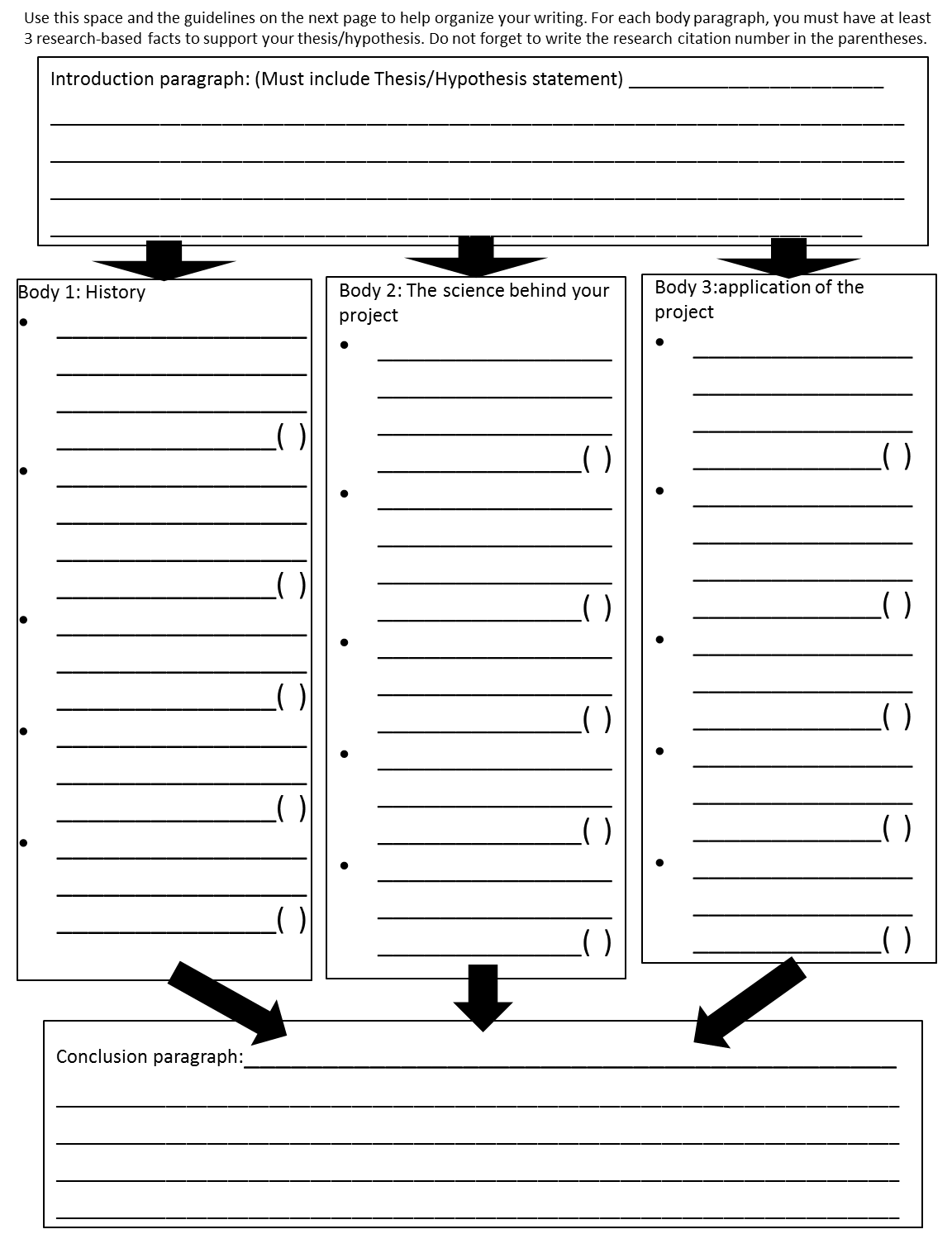 Research Paper OutlineIntroduction ParagraphPurpose statement ________________________________________________________________________________________________________________________________________________________________________________________________________________________________________________________________________________________________Hypothesis ________________________________________________________________________________________________________________________________________________________________________________________________________________________________________________________________________________________________Goals and Expectations (Do not write in past tense) ________________________________________________________________________________________________________________________________________________________________________________________________________________________________________________________________________________________________________________________________________________________________________________________________Body Paragraph 1-  Background Information:  Who has performed this experiment before? What were their results?	____________________________________________________________________________________________________________________________________________________________________________________________________________________________________________________________________________________________________________________________________________________________________________________________________________________________________________________________________________________________________________________________________________________________________________________________________________What major scientific laws and theories are related to this experiment?	__________________________________________________________________________________________________________________________________________________________________________________________________________________________________________________________________________________________________________________________________________________________________________________________________________________________________________________________________________________________________________Why do you expect change in your experiment?	__________________________________________________________________________________________________________________________________________________________________________________________________________________________________________________________________________________________________________________________________________________________________________________________________________________________________________________________________________________________________________Body Paragraph 2- The science behind you project- Independent Variable __________________________Definition and Description: ________________________________________________________________________________________________________________________________________________________________________________________________________________________________________________________________________________________________________________________________________________________________________________________________________How should the independent variable affect the dependent variable? ____________________________________________________________________________________________________________________________________________________________________________________________________Dependent Variable Paragraph ______________________________Definition and Description: ________________________________________________________________________________________________________________________________________________________________________________________________________________________________________________________________________________________________________________________________________________________________________________________________________How will the dependent variable be measured?	____________________________________________________________________________________________________________________________________________________________________________________________________		Other Key Terms and Formulas (This paragraph can be repeated several times if needed)Definition and Description: ______________________________________________________________________________________________________________________________________________________________________________________________________________________________________________________________________________________________________How is this concept important to the experiment? ____________________________________________________________________________________________________________________________________________________________________________________________________Body Paragraph 3 -ApplicationWhy is this topic important? What is the practical application? ______________________________________________________________________________________________________________________________________________________________________________________________________________________________________________________________________________________________________Closing thoughts and ideas ______________________________________________________________________________________________________________________________________________________________________________________________________________________________________________________________________________________________________Introduction: This should be a paragraph that introduces the reader to your topic. An interesting fact can be used to start this introduction, such as, “Did you know…”Make sure your fact is still relevant to your paper, do not say something like “did you know that there are many different species of dogs?” and your entire paper is about water balloons.Be sure not to state too much information in the introduction. Leave your facts for your body paragraphs.The introduction can be vague as long as you develop your ideas in the body paragraphs.It must include your hypothesis/thesis statement.Body: You must have AT LEAST 3 body paragraphs.Introduce the main point or idea of your body paragraph.Support that main idea with evidence or facts that you have found in your research.Everything that you did not already know from personal experience before writing this paper should be cited with the source number from your research.Use transition sentences to tie each of your facts/evidence together. DO NOT JUST STATE FACT AFTER FACT!!!Conclusion: Your conclusion should briefly (as in one sentence each) summarize the main point of your paper and each of your body paragraphs. End with a statement that will make your reader either continue to think about your topic or make them feel accomplished.Example: With this new information, maybe you will be able to make a healthier choice next time you are selecting a shoe style.Works Cited:It is encouraged that you use EasyBib or Microsoft Word to generate your works cited page (http://www.easybib.com/). There is a step by step guide to using EasyBib on Ms. Love’s website if you need help!List your citations in alphabetical order.You must have at least 5 citations.One citation must be ISEF Rules: http://www.scisvc.org/isef/All final papers will be typed: It is expected that all students visit Ms. Love’s website for the final research paper formatting template.The length of the paper should include:1 title page2 pages for research paper (minimum).1 works cited pageNEVER use the words I or me in your paper.Only use the metric system when writing about anything that includes measurements.Science Project Approval FormName: _____________________	                        	          Period: ___________________	Project Title:  ________________________________________________________________________________Does your project include any of the following? (See Note Below)	Human Subject or Use of a Questionnaire			Human or Animal Tissue	Vertebrate Animals					Potentially Hazardous Biological Agents/Microorganisms	Controlled Substances					Recombinant DNA State your Problem/Hypothesis __________________________________________________________________________________________________________________________________________________________________________________________________State all Variables: Experimental (Independent/Manipulated) _________________________________________________________________________________________________Measured (Dependent/Responding) _________________________________________________________________________________________________What is your procedure? What will you do? ____________________________________________________________________________________________________________________________________________________________________________________________________________________________________________________________________________________________________________________________________________________________________________________________________What risk is involved?  What safety precautions will you take? ___________________________________________________________________________________________________________________________________________________________________________________________________________________________________________________________________________________________________Where will you conduct the experiment?  ________________________________________________________________Who will directly supervise you?  ______________________________________________________________________Approvals: (Must be prior to start of project/experimentation) I understand the risks and possible dangers to me of the proposed research. Student Signature:    ___________________________________  Date: __________________________I have read and understand the risks and possible dangers involved in this project.  I consent to my child participating in this research.Parent Signature:      ___________________________________  Date: __________________________Teacher Signature:   ___________________________________  Date: __________________________Note:  I understand that ISEF forms and IRB/SRC approvals are needed prior to beginning my project if any of these conditions apply to my project.  I understand that if I am selected to compete at the district science fair, all ISEF paperwork must be completed prior to the date assigned by my teacher.  For further information, please visit http://www.societyforscience.org/isef .Name: _______________________________________________________________________Problem: ___________________________________________________________________________________________________________________________________________________________________Independent Variable (What are you testing/changing in the experiment?) :______________________________________________________________________________Dependent Variable (What are you measuring in the experiment?) : ______________________________________________________________________________Controlled Variables (What are you controlling in the experiment?) :____________________________________________________________________________________________________________________________________________________________Hypothesis: If____(Independent: what you are testing) _____, then _____( Dependent: this will occur) _______ because ______ (Research: give a reason behind your thinking) ________.Write your hypothesis in If…, then... because... format. No 1st person________________________________________________________________________________________________________________________________________________________________________________________________________________________________________________________________________________________________________________________Materials (list all materials used in the experiment):Procedures (list all procedures on your experiment in order, more steps may be added if needed):  ________________________________________________________________________________________________________________________________________________________________________________________________________________________________________________________________________________________________________________________________________________________________________________________________________________________________________________________________________________________________________________________________________________________________________________________________________________________________________________________________________________________________________________________________________________________________________________________________________________________________________________________________________________________________________________________________________________________________________________________________________________________________________________________________________________________________________________________Quantitative Data is data that is represented using numbers. This numerical data (such as specific measurements, times, etc., should be recorded using a data table. This page should be used to create a table for your data. Consider the number of trials when creating your table.Distance a Catapulted Ball Travels Based on WeightWhat are you measuring? ________________________________________How many trials do you need to record? ____________________________Qualitative Data is data (information) that is recorded using words and descriptions. Examples include color, texture, smells, and tastes. Keeping a journal during an experiment allows a scientist to record important information about their experiment that cannot be represented with numbers. This information can help scientists draw conclusions. Use the following pages as a journal for your experiment. Be sure to note the time and date of each entry to keep your data organized. Note: You are not required to fill out both pages, but your log should include several observations for each trial/experiment._____________________________________________________________________________________________________________________________________________________________________________________________________________________________________________________________________________________________________________________________________________________________________________________________________________________________________________________________________________________________________________________________________________________________________________________________________________________________________________________________________________________________________________________________________________________________________________________________________________________________________________________________________________________________________________________________________________________________________________________________________________________________________________________________________________________________________________________________________________________________________________________________________________________________________________________________________________________________________________________________________________________________________________________________________________________________________________________________________________________________________________________________________________________________________________________________________________________________________________________________________________________________________________________________________________________________________________________________________________________________________________________________________________________________________________________________________________________________________________________________________________________________________________________________________________________________________________________________________________________________________________________________________________________________________________________________________________________________________________________________________________________________________________________________________________________________________________________________________________________________________________________________________________________________________________________________________________________________________________________________________________________________________________________________________________________________________________________________________________________________________________________________________________________________________________________________________________________________________________________________________________________________________________________________________________________________________________________________________________________________________________________________________________________________________________________________________________________________________________________________________________________________________________________________________________________________________________________________________________________________________________________________________________________________________________________________________________________________________________________________________________________________________________________________________________________________________________________________________________________________________________________________________________________________________________________________________________________________________________________________________________________________________________________________________________________________________________________________________________________________________________________________________________________________________________________________________________________________________________________________________________________________________________________________________________________________________________________________________________________________________________________________________________________________________________________________________________________________________________________________________________________________________________________________________________________________________________________________________________________________________________________________________________________________________________________________________________________________________________________________________________________________________________________________________________________________________________________________________________________________________________________________________________□Bar Graph: My data compares and contrasts two or more items.□Line Graph: My data shows changes over time/distance/mass/etc.□Pie Graph: My data shows percentages of a whole.Descriptive title of graph: ___________________________________________________________________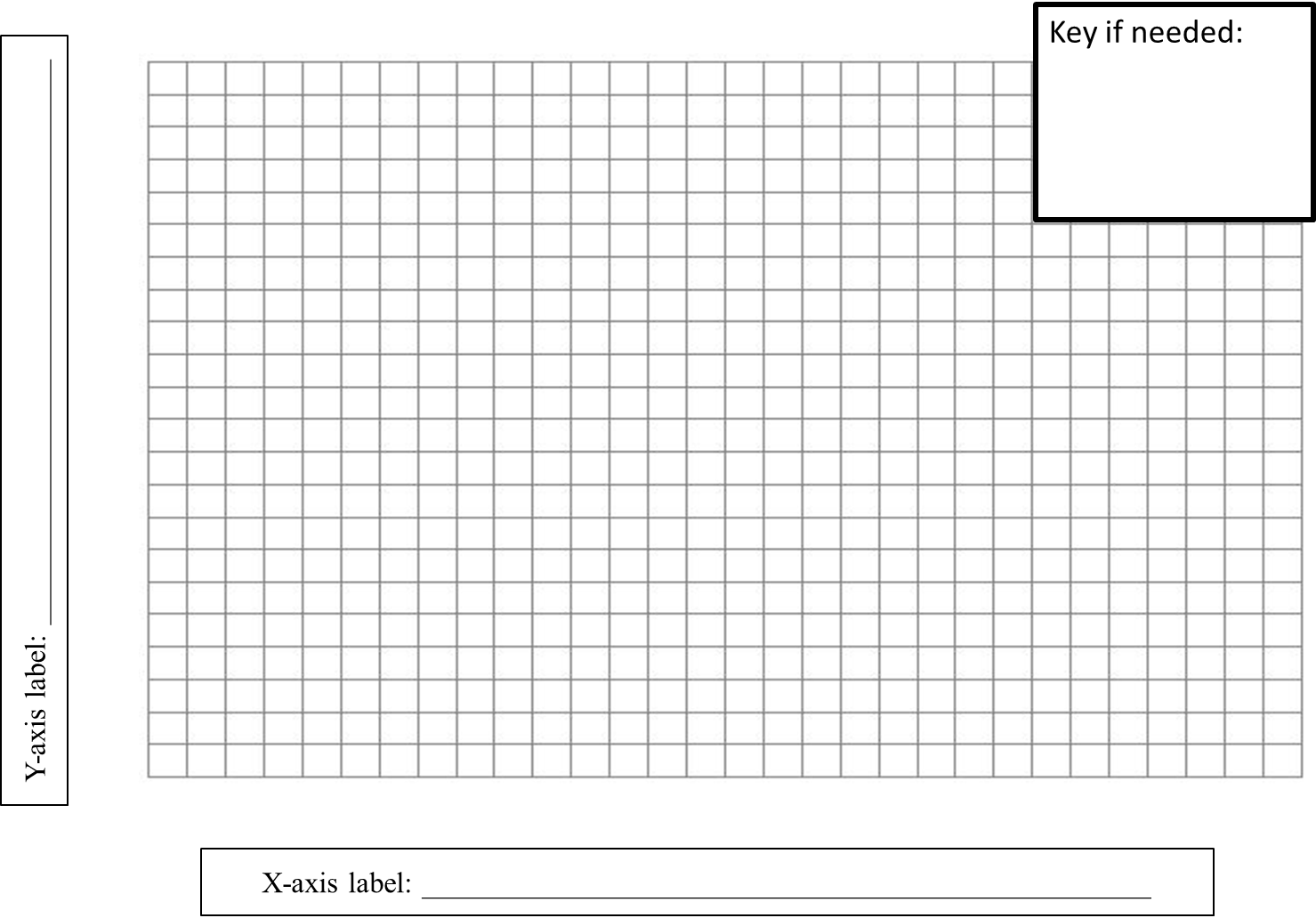 ResultsAfter you have conducted your experiment, you will know what happened in the experiment. These are your results and you can communicate them to other people through the data you show in a graph. You can also summarize your results in writing. The log you kept of your qualitative data will be very useful when writing your results. Be sure to use a simple, factual summary of what happened in the experiment. You can elaborate on what happened later in the conclusion section. When you tested your independent variable in your experiment, what effect did it have on your dependent variable that you measured? ________________________________________________________________________________________________________________________________________________________________________________________________________________________________________________________________________________________________Write a brief summary of the results. Include both the quantitative averages and qualitative observations you made during your experiment.________________________________________________________________________________________________________________________________________________________________________________________________________________________________________________________________________________________________________________________________________________________________________________________________________________________________________________________________________________________________________________________ConclusionWhat happened? What went right? What went wrong? What would you do differently, and what did you learn? This is not the same as the results or the data. It’s your opinion and some observations about your experiment. The conclusion is stated at the end of your report. Use this worksheet to figure out how to write your conclusion. Were your results consistent? What was the range of your data? Did the data in each trial come out just about the same?________________________________________________________________________________________________________________________________________________________________________________________________________________________________________________________________________________________________                                                      Is there anything that happened in your experiment that could have caused an error to occur in your results? If not, how did you maintain consistency? ________________________________________________________________________________________________________________________________________________________________________________________________________________________________________________________________________________________________If you were to do the same experiment again, would you be able to get the same results? How do you know? ________________________________________________________________________________________________________________________________________________________________________________________________________________________________________________________________________________________________If your results were different from what you expected to get, why do you think that this happened? ________________________________________________________________________	________________________________________________________________________________________________________________________________________________What have you learned from doing your experiment? ________________________________________________________________________________________________________________________________________________________________________________________________________________________Was your hypothesis supported or not supported by your data? ________________________________________________________________________________________________________________________________________________Advanced students- Now use the information from the above questions to write your conclusion paragraph for your board.  Be sure that you include the items listed below.Restate your hypothesisTell if your data did or did not support your hypothesisExplain how the data you collected did or did not support the hypothesis and why you think that this happened.ApplicationHow might your experiment have real-world implications? How can others use your results in the real world?________________________________________________________________________________________________________________________________________________________________________________________________________________________________________________________________________________________________This is a paragraph (7-10 sentences long) that will grab the judges and public’s attention. This is NOT a full report about EVERYTHING that happened in your project, just a summary of the whole thing. Your abstract should include 1-2 sentences summarizing each of the topics listed below.Introduction: Motivate the reader to be interested in your project. Explain why you did this project (what was its purpose) and what importance does your project have to them or society (application).___________________________________________________________________________________________________________________________________________________________________________________________________________________________________________________________________________________________________________________________________________________________________________________________________________________________________________________Hypothesis: State your hypothesis (IF…,THEN… BECAUSE…).______________________________________________________________________________________________________________________________________________________________________________Procedures: How did you do this experiment? Do not go into full detail; just explain what is important for the reader to know in order to understand what you did and how you did it.____________________________________________________________________________________________________________________________________________________________________________________________________________________________________________________________________________________________________________________________________________________________Results: What did you find out? Be specific with your results, use real data and numbers and do not use vague terms like most, some, a few, and a lot._________________________________________________________________________________________________________________________________________________________________________________________________________________________________________________________________________________________________________________________________________________________________________________________________________________________________________________________________________________________________________________________________________Conclusions: Was your project successful and did everything go according to plan? What would you have changed or would you do everything the same? ____________________________________________________________________________________________________________________________________________________________________________________________________________________________________________________________________________________________________________________________________________________________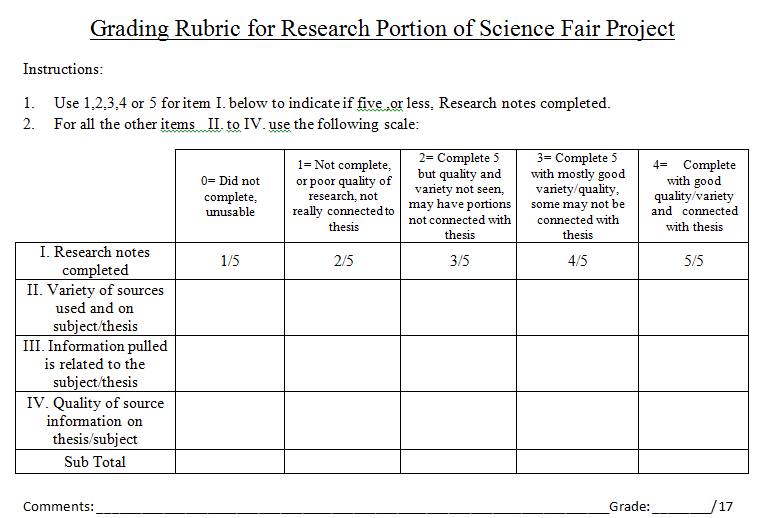 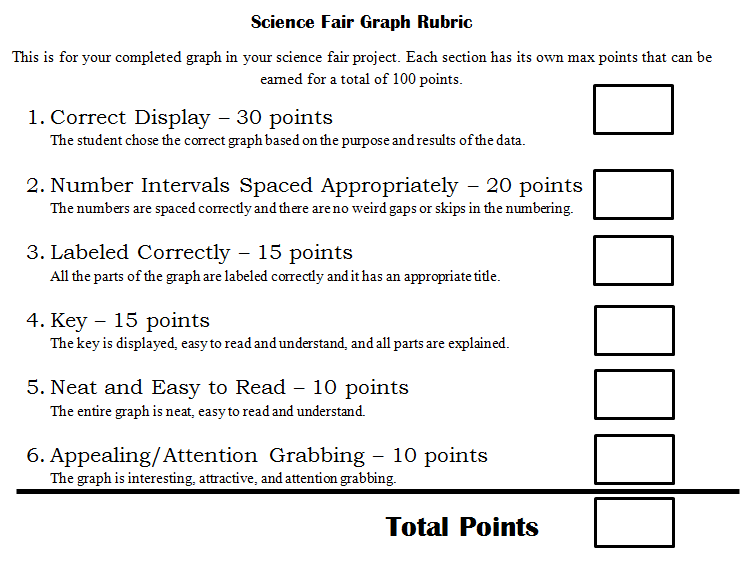 (The Psychology Department at San José State University is acknowledged for the basic structure of this form.)Total Points: _______/ 100        Display board grading rubric: Board will be graded on both content and neatness of display.Presentation grading rubric: All students will present their projects to their classmates. Presentations may strongly influence students selected to go to the School Science Fair.Trial #Distance Travelled (in meters)Distance Travelled (in meters)Distance Travelled (in meters)2 kg   Ball3 kg  Ball4 kg  BallTrial #1Trial #2Trial #3Trial #4Trial #5CATEGORY Unacceptable(Below Standards)Acceptable(Meets Standards)Good(Occasionally Exceeds)Excellent(Exceeds Standards)SCOREIntroductionDoes notadequately conveytopic. Does notdescribe subtopicsto be reviewed.Lacks adequatetheses statement.Conveys topic, butnot keyquestion(s).Describessubtopics to bereviewed. Generaltheses statement.Conveys topic andkey question(s).Clearly delineatessubtopics to bereviewed. Generalthesis statement.Strongintroduction oftopic’s keyquestion(s), terms.Clearly delineatessubtopics to bereviewed. Specificthesis statement.15 points______/ 15SequencingLittle evidencematerial islogically organizedinto topic,subtopics orrelated to topic.Many transitionsare unclear ornonexistent.Most materialclearly related tosubtopic, maintopic. Materialmay not beorganized withinsubtopics.Attempts toprovide variety oftransitionsAll material clearlyrelated to subtopic,main topic andlogically organizedwithin subtopics.Clear, variedtransitions linkingsubtopics, and maintopic.All material clearlyrelated to subtopic,main topic. Strongorganization andintegration ofmaterial withinsubtopics. Strongtransitions linkingsubtopics, andmain topic.15 points______/ 15SupportFew sourcessupporting thesis.Sourcesinsignificant orunsubstantiated.Sources generallyacceptable but notpeer-reviewedresearch(evidence) based.Sources well selectedto support thesis withsome research insupport of thesis.Strong peer reviewedresearchbased support forthesis.20 points______/ 20ConclusionDoes notsummarizeevidence withrespect to thesisstatement.Does not discussthe impact ofresearchedmaterial on topic.Strong review of keyconclusions. Review of keyconclusions.Some integrationwith thesisstatement.Discusses impactof researchedmaterial on topic.Strongintegration with thesisstatement. Discussesimpact of researchedmaterial on topic.Strong review ofkey conclusions.Strong integrationwith thesisstatement.Insightfuldiscussion ofimpact of theresearchedmaterial on topic.15 points______/ 15Grammar &MechanicsGrammaticalerrors or spelling& punctuationsubstantiallydetract from thepaper.Very fewgrammatical,spelling orpunctuation errorsinterfere withreading the paper.Grammatical errorsor spelling &punctuation are rareand do not detractfrom the paper.The paper is freeof grammaticalerrors and spelling& punctuation.20 points______/ 20ReferencesReference andcitation errorsdetractsignificantly frompaper.Two references orcitations missingor incorrectlywritten.One reference orcitations missing orincorrectly written.All references andcitations arecorrectly writtenand present.15 points______/ 15Problem……………._____ / 5 ptsHypothesis……………____ / 10 ptsAbstract……………..……………..……………..……………..____ / 20 ptsTitle of your project___ / 5 ptsProcedures         Materials           1.. 2..  3...             1.. 2.. 3…          ____ / 5 pts           ____ / 5 pts     Variables                 Controlled    (Independent  and                      variables         dependent)             ………………                            ………………..     …………….                     ……………      _____ / 5 pts                    _____ / 5 ptsData       Pictures                       Graph(s)  Color:_____                      Color:______                               Computer Gen.____     ____ / 5pts               ____ / 5 ptsResults………………………………_____ / 10 ptsConclusion………………………………………………_____ / 10 ptsApplication........................____ / 10 pts